ЕЖЕДНЕВНЫЙ ОПЕРАТИВНЫЙ ПРОГНОЗ возникновения и развития чрезвычайных ситуацийна территории Воронежской области на 08.04.20211. Обстановка1.1. Метеорологическая обстановка (по данным Воронежского ЦГМС)Облачно. Ночью небольшие (0,1-2 мм), местами умеренные (3-10 мм) дожди, в отдельных районах грозы. Днем местами небольшие (0,1-2 мм) дожди.  Ветер ночью южной четверти, днем с переходом на западный 8-13 м/с, местами порывы 17 м/с. Температура ночью +2…+7°С, днем +7…+12°С.1.2. В связи с угрозой распространения новой коронавирусной инфекции (COVID-19), на территории области проводится комплекс профилактических мероприятий.  По состоянию на 13.00 07.04.2021 в Воронежской области за сутки зарегистрировано 195 случаев заражения новой коронавирусной инфекцией.  Всего, с нарастающим итогом, на территории Воронежской области зарегистрировано 76548 случаев заражения новой коронавирусной инфекцией, из них погибло 2456 человек.  1.3. Радиационно-химическая и экологическая обстановка Радиационная, химическая и бактериологическая обстановка на территории региона в норме. Естественный радиационный фон 12-16 мкР/час. Общий уровень загрязнения окружающей среды – удовлетворительный. Экологическая обстановка благоприятная – фоновые показатели атмосферного воздуха не превышают предельно допустимых концентраций.  По данным Воронежского ЦГМС 08 апреля метеорологические условия будут способствовать рассеиванию вредных примесей в приземном слое атмосферы. 1.4. Гидрологическая обстановка (по данным Воронежского ЦГМС)По состоянию на 14.00 07.04.2021 года на территории области затоплено 4 низководных моста. Жизнеобеспечение населения не нарушено.   За прошедшие сутки на реках Дон (г. Лиски +30 см, Павловск +3 см), Битюг (г. Бобров +5 см), Хопер (г. Новохоперск +8 см, г. Поворино +35 см), Ворона (г. Борисоглебск +11 см), Воронежском водохранилище (г. Воронеж +3 см) происходило повышение уровня воды.   На реках Дон (г. Задонск -161 см, с. Гремячье -5 см), Девица (с. Девица -5 см), Подгорная (г. Калач -4 см) происходило понижение уровня воды (Приложение).1.5. Лесопожарная обстановка (по данным Воронежского ЦГМС)По условиям погоды на территории области наблюдается I-II класс пожарной опасности (отсутствие пожарной опасности - низкий уровень пожарной опасности).На предстоящие сутки на территории области ожидается пожарная опасность I класса. 1.6. Геомагнитная обстановка (по данным ИЗМИРАН)   В прошедшие сутки геомагнитная обстановка оставалась спокойной. В ближайшие два дня геомагнитная обстановка будет меняться от спокойной до слабовозмущенной. 1.7. Экзогенная обстановка Экзогенная обстановка на территории области находится на уровне приемлемых рисков.1.8. Сейсмическая обстановкаСейсмическая обстановка на территории области находится на уровне приемлемых потенциальных сейсмических рисков.1.9. Техногенная обстановкаТехногенная обстановка на территории области находится на уровне приемлемых рисков.2. Прогноз возникновения происшествий (ЧС)Опасные метеорологические явления: не прогнозируются.Неблагоприятные метеорологические явления: не прогнозируются.Риски трансграничного характера: не прогнозируются.2.1. Природные и природно-техногенные источники ЧС В результате таяния снега и ледяного покрова на территориях Тамбовской и Саратовской областей, выпадения осадков на территории области прогнозируется повышение уровней воды в реках. На 07.04.2021 затоплено 4 низководных моста: 1 низководный мост в Терновском муниципальном районе: мост через р. Савала между н.п. Костино-Отделец и Заречье (на данном мосту расположен временный водомерный пост. Уровень НЯ - 217 см). Фактический уровень на мосту: 255 см - на 38 см выше полотна моста (за сутки -6 см).  1 низководный мост в Таловском муниципальном районе: мост через р. Елань между н.п. Абрамовка и Хлебороб (на данном мосту расположен временный водомерный пост. Уровень НЯ - 220 см).Фактический уровень на мосту: 230 см – на 10 см выше полотна моста (за сутки -15 см).    1 низководный мост в Борисоглебском городском округе: мост через р. Хопер между н.п. Губари и Макашевка. Ближайший гидрологический пост р. Хопер (верх по течению) в г. Балашов Саратовской области (расстояние - 50 км).Уровень НЯ (затопление моста в Борисоглебском г.о.) - 140 см.Фактический уровень на мосту: 250 см – на 110 см выше полотна моста (за сутки +37 см).  1 низководный мост в Грибановском муниципальном районе: мост через р. Ворона между н.п. Большие Алабухи и Власовка.  Ближайший гидрологический пост расположен в Борисоглебском г.о., расстояние -38 км. Уровень НЯ (затопление моста в Грибановском муниципальном районе) - 140 см. Фактический уровень на мосту: 210 см – на 70 см выше полотна моста (за сутки +25 см).С 08.04.2021г.  будет организована лодочная переправа администрацией с. Большие Алабухи.На 08.04.2021 прогнозируется затопление 3-х низководных мостов: 1. Низководный мост (железобетонный, длина 54,8 м) через р. Елань, в н.п. Студеный Новохоперского района (временный водомерный пост отсутствует). Уровень НЯ – 225 см.Ближайший водомерный пост на низководном мосту (вверх по течению) в с. Абрамовка Таловского района (расстояние - 20 км). Фактический уровень: 213 см. Запас воды до начала подтопления низководного моста – 12 см.Будет нарушено при переливе моста прямое транспортное сообщение с 1-м населенным пунктом:п. Студеный (3 дома, 5 человек).Объездной путь имеется: с. Елань-Колено (12 км), п. Терновский (14 км).Вопросы жизнеобеспечения населения (противопожарное, продовольственное и медицинское обеспечение) предусмотрены.2. Низководный мост (металлический, понтонный, опоры бетонные блоки, ширина 4,25 м, длина 42 м) через р. Савала в н.п. Новогольское, участок дороги перед мостом в Грибановском районе (на данном мосту расположен временный водомерный пост. Уровень НЯ - 185 см).Фактический уровень: 164 см.  Запас воды до начала подтопления низководного моста – 21 см.Будет нарушено при переливе моста транспортное сообщение с 1-й улицей внутри села:с. Новогольское, улица Буденного (53 дома, 63 человек).Объездной путь имеется: через земли Гослесфонда (15 км).Вопросы жизнеобеспечения населения (противопожарное, продовольственное и медицинское обеспечение) предусмотрены.3.  Низководный мост (металлический, опоры бетонные, ширина 6 м, длина 30 м) через р. Елань в п. Алексеевский в Новохоперском муниципальном районе (на данном мосту временный водомерный пост отсутствует). Ближайший водомерный пост на низководном мосту в с. Абрамовка Таловского района (расстояние - 40 км). Уровень НЯ на низководном мосту в п.Алексеевский – 280 смФактический уровень: 265 см. Запас воды до начала подтопления низководного моста – 15 см.Будет нарушено при переливе моста прямое транспортное сообщение с 1-м населенным пунктом: п. Алексеевский (14 домов, 7 человек).Объездной путь имеется: с. Елань-Колено- п. Елкино-п. Алексеевский, (16 км).Вопросы жизнеобеспечения населения (противопожарное, продовольственное и медицинское обеспечение) предусмотрены.На территории области повышается вероятность возникновения аварийных  ситуаций и происшествий, связанных с повреждением (обрывом) линий связи и электропередач в населенных пунктах, падением слабоукрепленных, широкоформатных, ветхих, рекламных конструкций, веток и сучьев деревьев, кранового оборудования, возможной деформацией крыш зданий и сооружений, перебоями в работе аэропорта, задержками и отменами авиарейсов, увеличением количества ДТП на трассах муниципального и федерального значения (Источник – осадки, гроза, порывы ветра 17 м/с).Вероятность возникновения ЧС – Р=0,4.Муниципальные образования с повышенным риском возникновения аварий на ЛЭП: городской округ город Воронеж, Анниннский, Богучарский, Калачеевский, Лискинский, Нижнедевицкий, Павловский и Таловский муниципальные районы.Участки дорог с повышенным риском возникновения ДТП: автодорога М-4 «Дон» - 519-524 км (Новоусманский муниципальный район); 589-610 км (Лискинский муниципальный район); 627-630 км (Бобровский муниципальный район); 655-677 км (Павловский муниципальный район), 694 – 697 км (Верхнемамонский муниципальный район); автодорога Р-22 «Каспий» подъезд к г. Саратову – 450-451 км (Борисоглебский городской округ). В результате грозы на территории области повышается вероятность поражения объектов газового снабжения, электроэнергетики, хранилищ ГСМ и других объектов разрядами атмосферного электричества, вероятны случаи травматизма населения от ударов молнии, падения легкомоторной авиации.На территории области возникновение крупных очагов природных пожаров маловероятно. 2.2. Техногенные источники На территории области сохраняются риски возникновения техногенных пожаров в зданиях жилого, социально-культурного, бытового и производственного назначения (Источник – нарушение правил эксплуатации электробытовых приборов, неосторожное обращение с огнем, нарушение правил пожарной безопасности, неисправность печного, газового или электрооборудования, гроза).Наибольшая вероятность возникновения пожаров в городском округе город Воронеж, Бобровском, Лискинском, Семилукском, Рамонском, Новоусманском, Павловском муниципальных районах.Вероятность возникновения крупных техногенных пожаров (с гибелью 2 и более человек) – Р=0,2.На системах жизнеобеспечения сохраняется вероятность возникновения техногенных аварий (Источник – высокий процент износа сетей (в среднем до 70%), порывы ветра 17 м/с).Повышенный риск возникновения техногенных аварий на системах жизнеобеспечения населения в городском округе город Воронеж, Россошанском, Лискинском, Кантемировском, Новоусманском муниципальных районах. Вероятность возникновения ЧС – Р=0,2.Из-за нарушения правил эксплуатации газового оборудования существует вероятность взрывов бытового газа в жилых и дачных домах, возможны случаи отравления населения угарным газом.Муниципальные образования с повышенным риском возникновения аварий: городской округ город Воронеж, Новоусманский, Семилукский, Кантемировский и Острогожский муниципальные районы.      Вероятность возникновения чрезвычайных ситуаций – Р=0,1.  2.3. Биолого-социальные источники ЧС На территории области сохраняется вероятность заболеваемости населения новой коронавирусной инфекцией (COVID-19), гриппом, острыми вирусными инфекциями дыхательных путей.Сохраняется вероятность заболеваемости населения сальмонеллезом, дизентерией, другими острыми кишечными инфекциями (Источник – изношенность канализационных и водопроводных сетей, нарушение санитарно-эпидемиологического режима на пищевых предприятиях и продуктовых рынках).Вероятность возникновения ЧС – Р=0,05. Сохраняется угроза возникновения новых случаев заболевания бешенством среди сельскохозяйственных и домашних животных. Повышенный риск возникновения заболевания бешенством среди животных в Семилукском, Верхнехавском, Новоусманском, Аннинском, Бобровском, Подгоренском, Россошанском, Богучарском, Кантемировском муниципальных районах.Вероятность заболевания – Р=0,1.На территории области сохраняются риски заболевания сельскохозяйственных животных африканской чумой свиней, бруцеллезом, оспой овец и коз.На территории области сохраняется вероятность возникновения очагов птичьего гриппа.2.4. Угрозы террористических актовНа территории области существует угроза совершения террористических актов.3. Рекомендованные превентивные мероприятия Органам местного самоуправления и руководителям заинтересованных организаций:1. Поддерживать в готовности пожарно-спасательные формирования, аварийные бригады, коммунальные и дорожные службы к немедленному реагированию в случае возникновения аварийных и кризисных ситуаций.2. Совместно с территориальными органами федеральных органов исполнительной власти, исполнительными органами государственной власти Воронежской области и их подчиненными подразделениями:реализовать меры по предупреждению возникновения аварийных и чрезвычайных ситуаций на автомобильных трассах; дорожным службам организовать дежурство на участках дорог с повышенным риском возникновения ДТП;продолжать проверки противопожарного состояния административных зданий, учебных учреждений, производственных объектов. Проводить комплекс мероприятий по повышению пожарной безопасности на объектах с массовым пребыванием людей, обратить особое внимание на ВУЗы, общеобразовательные школы, дошкольные учреждения. Выявлять места проживания неблагополучных в социальном отношении семей, одиноких пенсионеров и инвалидов, а также ветхого жилья, уделяя особое внимание организации профилактической работы с данной категорией населения;проводить разъяснительную работу с потребителями (абонентами) природного газа по пользованию газом в быту и содержанию ими газового оборудования в исправном состоянии, о необходимости заключения договоров на техническое обслуживание внутридомового газового оборудования со специализированной организацией;осуществлять ежедневный контроль функционирования объектов ТЭК и ЖКХ, а также контроль готовности аварийно-восстановительных бригад муниципальных образований к реагированию на возникновение аварий;организовать выявление нарушений в санитарно-техническом и санитарно-гигиеническом состоянии пищевых объектов;организовать контроль за эпидемиологической обстановкой, направленный на своевременное обнаружение и не распространение заболеваемости бешенством, АЧС, бруцеллезом среди животных. Проводить разъяснительную работу с населением по принятию мер по профилактике заболеваний животных.3. В целях обеспечения безопасности граждан на водных объектах и пропаганды знаний охраны жизни людей на водоемах руководствоваться распоряжением правительства Воронежской области от 24.12.2020 № 1811-р «Об организации мероприятий по обеспечению безопасности на водных объектах области в 2021 году», приказом Главного управления МЧС России по Воронежской области от 09.11.2020 №852 «Об организации и проведении мероприятий по обеспечению безопасности на водных объектах Воронежской области в период месячника безопасности и до окончания осенне-зимнего периода 2020-2021 годов», Планом мероприятий по обеспечению безопасности на водных объектах области в 2021 году. 4. В целях предупреждения распространения новой коронавирусной инфекции (COVID-19) руководствоваться указом Президента РФ от 25.03.2020 № 206 «Об объявлении в Российской Федерации нерабочих дней», постановлением главного государственного санитарного врача РФ №2 от 24.01.2020 «О дополнительных мероприятиях по недопущению завоза и распространения новой коронавирусной инфекции, вызванной 2019-nCoV», распоряжением губернатора Воронежской области от 17.03.2020 № 30-рг «О мерах по снижению рисков завоза и распространения новой коронавирусной инфекции (2019-nCoV) на территории Воронежской области», указами губернатора Воронежской области «О дополнительных мерах по снижению риска распространения коронавирусной инфекции» от 26.03.2020 №125-у, 27.03.2020 №128-у, 31.03.2020 №132-у, «О продлении действия мер по обеспечению санитарно-эпидемиологического благополучия населения в Воронежской области в связи с распространением новой короновирусной инфекции (COVID-19)» (в редакции указов от 20.05.2020 №195-у, от 22.05.2020 №202-у, от 29.05.2020 №212-у, от 11.06.2020 №243-у, от 19.06.2020 №251-у, от 26.06.2020 №265-у, от 30.06.2020 №269-у, от 03.07.2020 №273-у, от 07.07.2020 №277-у, от 10.07.2020 №280-у, от 16.07.2020 №289-у, от 23.07.2020 №300-у, от 31.07.2020 №312-у, от 14.08.2020 №335-у, от 20.08.2020 №345-у, от 27.08.2020 №335-У, от 21.09.2020 №391-у, от 25.09.2020 №406-у, от 09.10.2020 №431-у, от 23.10.2020 №443-у, от 06.11.2020 №449-у, от 24.11.2020 №464-у, от 26.11.2020 №466-у, от 04.12.2020 №475-у, от 26.12.2020 №491-у).5. В целях предупреждения распространения гриппа и острых респираторных вирусных инфекций:продолжать профилактику среди населения – в первую очередь детей, пожилых людей с хроническими заболеваниями, а также лиц повышенного риска заражения: обеспечить создание необходимого запаса медикаментов для лечения и профилактики гриппа и острых респираторных вирусных инфекций в аптеках и лечебно-профилактических учреждениях;обеспечить готовность лечебно-профилактических учреждений на период подъема заболеваемости инфекциями с воздушно-капельным механизмом передачи;рекомендовать руководителям предприятий, организаций и учреждений провести комплекс работ по созданию надлежащих условий в зимний период для работающих на открытом воздухе и поддержанию необходимого температурного режима в детских образовательных, лечебно-профилактических учреждениях, жилых домах, на транспорте и др.;усилить мероприятия по санитарной охране территории области от заноса и распространения карантинных инфекций и других заболеваний, выявлять заболевших респираторно-вирусной инфекцией граждан, прибывших из дальнего и ближнего зарубежья.  6. Для планирования и осуществления мероприятий по предупреждению возникновения природных пожаров на территории области руководствоваться протоколом суженного заседания КЧС и ОПБ правительства Воронежской области №4 от 10.02.2021.В целях предотвращения возникновения ландшафтных пожаров:взять на контроль проведение сельскохозяйственных палов в районах населенных пунктов и дачных поселков;усилить оперативное реагирование по каждому случаю выявления термоточки;усилить разъяснительную работу с населением через СМИ об угрозе сельскохозяйственных палов и неконтролируемых поджогов сухого мусора (в т.ч. на приусадебных участках), а также о соблюдении правил пожарной безопасности при нахождении в лесном массиве. 7. В муниципальных районах с I-II классами пожарной опасности в лесах по условиям погоды:наземное патрулирование лесов осуществлять не менее одного раза в период с 11 до 17 часов на лесных участках, отнесенных к I и II классам природной пожарной опасности лесов, а также в местах проведения огнеопасных работ и в местах массового отдыха граждан;осмотр лесов в целях обнаружения лесных пожаров на пожарных наблюдательных пунктах, не оборудованных автоматическими системами наблюдения, осуществлять в 10,13,16,19 часов;пожарным командам, если они не заняты на тушении пожаров, находиться с 11 до 17 часов в местах дежурства и заниматься тренировкой, подготовкой техники, снаряжения.8. В связи с порывами ветра 17 м/с, грозой и осадками: организовать комплекс превентивных мероприятий, направленных на предупреждение чрезвычайных ситуаций,  минимизацию их последствий; проинформировать и при необходимости усилить дежурные службы потенциально опасных, критически важных, социально значимых объектов с последующим получением подтверждения о прохождении прогнозной информации и принятых мерах по реагированию на прогноз;обратить внимание на устойчивое функционирование систем жизнеобеспечения населения, слабо закреплённые конструкции, крановое оборудование, на устойчивость рекламных щитов;подготовить к использованию в работе резервные источники электропитания;обеспечить нормальное функционирование транспортного сообщения;провести оповещение руководителей объектов электроэнергетики, хранилищ ГСМ и т.п., а также других объектов, в т.ч. необорудованных молниезащитой;информацию о погодных условиях довести до руководителей пляжей и стоянок маломерных судов с рекомендациями о запрете купания людей и выхода маломерных судов на акваторию во время грозы;организаторам проведения массовых мероприятий на открытом пространстве обеспечить безопасность участников мероприятий.9. В целях обеспечения безаварийного пропуска паводковых вод, недопущения чрезвычайных ситуаций вследствие весеннего половодья, руководствоваться распоряжением правительства Воронежской области от 24.12.2020 г. № 1818-р «Об организации и проведении противопаводковых мероприятий на территории Воронежской области в 2021 году». Организовать мониторинг гидрологической обстановки, с последующим предоставлением данных в ОДС ЦУКС. при подтоплении низководных мостов организовать проведение мероприятий по закрытию моста;организовать жизнеобеспечение населения в «отрезанных» населенных пунктах;своевременно организовать очистку систем водоотведения и ливневой канализации населенных пунктов, водопропускных сооружений, дренажных систем;проверить готовность откачивающих воду устройств и оборудования и быть готовыми к их использованию в случае обращения граждан;в целях контроля гидрологической обстановки организовать работу созданных временных муниципальных водомерных постов;организовать взаимодействие с организациями, осуществляющими мониторинг состояния водных объектов (временные водомерные посты на автомобильных и железнодорожных мостах и других организациях), по уточнению уровней воды на водных объектах;при необходимости организовать функционирование лодочной переправы.10. Довести информацию до населения через СМИ:о прогнозируемом затоплении низководных мостов, имеющихся путях объезда;о соблюдении правил дорожного движения и скоростного режима на автодорогах области;о правилах эксплуатации электробытовых и газовых устройств;о профилактике заболеваемости новой коронавирусной инфекцией;об опасности нахождения на воде на плавательных средствах в период половодья;о профилактике природно-очаговых инфекций.11. Усилить контроль на потенциально опасных, критически важных, социально значимых объектах, в местах массового пребывания людей.  12. Поддерживать на необходимом уровне запасы материальных и финансовых ресурсов для ликвидации чрезвычайных ситуаций. При возникновении предпосылок ЧС, немедленно докладывать старшему оперативному дежурному ЦУКС ГУ МЧС России по Воронежской области и принимать все необходимые мер для смягчения последствий. ЕДДС муниципальных районов и городских округов:1. Усилить мониторинг гидрологической обстановки, при угрозе затопления (подтопления) пониженных участков местности, участков дорог, низководных мостов, приусадебных участков немедленно доводить информацию до ОДС ЦУКС.  2. При возникновении ЧС и происшествий, проведении тренировок, прогнозировании неблагоприятных (опасных) метеорологических явлений в обязательном порядке использовать в работе модели развития обстановки, разработанные ОДС ЦУКС и размещенные на файловом обменнике с ЕДДС (FileZilla);3. Доводить до глав районов, сельских поселений, дежурных диспетчерских служб потенциально опасных и социально значимых объектов модели развития и прогноз развития ЧС.Прогноз разработан на основе данных Воронежского ЦГМС – филиала ФГБУ «Центрально-Черноземное УГМС», ТЦ «Воронежгеомониторинг», Верхне-Донского управления Федеральной службы по экологическому, технологическому и атомному надзору, Департамента природных ресурсов и экологии Воронежской области, Управления Федеральной службы по надзору в сфере защиты прав потребителей и благополучия человека по Воронежской области, отдела водных ресурсов по Воронежской области Донского бассейнового водного управления, Управления лесного хозяйства Воронежской области, Департамента аграрной политики Воронежской области, Управления надзорной деятельности и профилактической работы ГУ МЧС России по Воронежской области, Управления ГИБДД ГУ МВД России по Воронежской области, филиала ПАО «МРСК Центра» - «Воронежэнерго», Департамента жилищно-коммунального хозяйства и энергетики Воронежской области, Управления ветеринарии по Воронежской области. Н.В. Кривотулова(473) 296-93-69ПриложениеСВЕДЕНИЯ О РЕЖИМЕ ВОДНЫХ ОБЪЕКТОВза 08 апреля 2021 годаМЧС РОССИИГЛАВНОЕ УПРАВЛЕНИЕ МИНИСТЕРСТВА РОССИЙСКОЙ ФЕДЕРАЦИИ ПО ДЕЛАМ ГРАЖДАНСКОЙ ОБОРОНЫ, ЧРЕЗВЫЧАЙНЫМ СИТУАЦИЯМ И ЛИКВИДАЦИИ ПОСЛЕДСТВИЙ СТИХИЙНЫХ БЕДСТВИЙ ПО ВОРОНЕЖСКОЙ ОБЛАСТИ(Главное управление МЧС России по Воронежской области)ул. Куцыгина, 28, г. Воронеж, 394006Тел. 8(473)271-20-82, факс 8(473)271-20-82e-mail: mchs-vrn@mail.ruот 07.04.2021   № 126-19-3-2 На №________________________Органам управления Воронежской территориальной подсистемы РСЧСГлавам местного самоуправления городских    округов и муниципальных   районов Воронежской областиЕдиным дежурно-диспетчерским службаммуниципальных районов и городских округов Воронежской областиГлавам городских и сельских поселений муниципальных образований Воронежской области Начальникам ПЧ, ПСЧЗаместитель начальника центра(старший оперативный дежурный)подполковник внутренней службы                                                                                        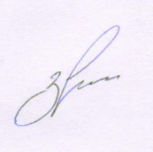 О.И. ЗенинРека, пунктИзменение уровня водыза сутки, см Общее повышение уровня воды, смУровень воды над нулем графикав 8 часов, см Многолетние данныемаксимальных уровнейМноголетние данныемаксимальных уровнейМноголетние данныемаксимальных уровней Уровень выхода воды на пойму, смТемпература воды в 8 часов, градЛедовые явления и толщина льда, смРека, пунктИзменение уровня водыза сутки, см Общее повышение уровня воды, смУровень воды над нулем графикав 8 часов, см Максимальный уровень, смСредний уровень, смМинимальный уровень, см Уровень выхода воды на пойму, смТемпература воды в 8 часов, градЛедовые явления и толщина льда, смр.Дон- г.Задонск-16116827814576031556003,6чистос.Гремячье-5367318930420-427004,0чистог.Лиски30286215992340-472504,4чистог.Павловск32331601038310-505003,2чистовдхр.г.Воронеж35343,8ледяной покров с промоинами, 70%р.Битюг- г.Бобров5783735764713374103,6чистор.Хопер-г.Новохоперск8321948134552504901,4ледоход, 10%г.Поворино35142753982001081103,8остаточные забереги, 10%р.Ворона- г.Борисоглебск111482056193852062702,8чистор.Подгорная-г.Калач-4462576914332293644,4чистор.Девица-с.Девица-5111426623381584284,6чисто